Possible 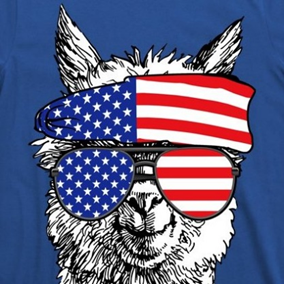 TO DO LIST:Rondi – send photos & article on Darrington show to Kathy for the newsletterMargaret/Joy/Stephanie – record fiber skirting and edit/format for distribution to membersLee – send newsletter article & photos of library trip to Kathy for newsletterJoy – send article about Larry not the Llama to Kathy for the newsletterLANA Board of Directors MeetingJuly 21, 2022Minutes     TO DO LIST:Rondi – send photos & article on Darrington show to Kathy for the newsletterMargaret/Joy/Stephanie – record fiber skirting and edit/format for distribution to membersLee – send newsletter article & photos of library trip to Kathy for newsletterJoy – send article about Larry not the Llama to Kathy for the newsletterPresent:  Stephanie Pedroni, Kathy Nichols, Lee Beringsmith, Joy Pedroni, Emily Muirhead, Margaret Drew, Cathy Spalding, and Rondi SmithAbsent:  Susan RichTO DO LIST:Rondi – send photos & article on Darrington show to Kathy for the newsletterMargaret/Joy/Stephanie – record fiber skirting and edit/format for distribution to membersLee – send newsletter article & photos of library trip to Kathy for newsletterJoy – send article about Larry not the Llama to Kathy for the newsletterCall to order and review of the agenda President Kathy Nichols opened the meeting at 6:34pmKathy added to agenda: follow up on Lee’s visit to the libraryJoy added to agenda: fundraiser options for LANA LifelineSubstitute secretary: Stephanie Pedroni is taking meeting minutes todayTO DO LIST:Rondi – send photos & article on Darrington show to Kathy for the newsletterMargaret/Joy/Stephanie – record fiber skirting and edit/format for distribution to membersLee – send newsletter article & photos of library trip to Kathy for newsletterJoy – send article about Larry not the Llama to Kathy for the newsletterPast meeting minutes Approval of June 28, 2022 minutes: Kathy would like to change the wording regarding previous knowledge of the Newsletter Network. Joy adjusted the wording in the past meeting minutes.Margaret motioned to accept the adjusted minutes. Lee seconded. Passed unanimously.Review of “To Do List”:  Rondi will send pictures and article on Darrington show to Kathy for the newsletterKathy – LANA banner came in the mail today and will be at State FairMargaret, Joy & Stephanie are planning to do fiber skirting demo this coming SundayAll other items have been completedTO DO LIST:Rondi – send photos & article on Darrington show to Kathy for the newsletterMargaret/Joy/Stephanie – record fiber skirting and edit/format for distribution to membersLee – send newsletter article & photos of library trip to Kathy for newsletterJoy – send article about Larry not the Llama to Kathy for the newsletterTreasurer’s ReportJoy reviewed the treasurer’s report that was sent to the board K&C Financials: ALSA fees for the show have been sent in. Possibly refunds for K&C tabled until Sue is present since it is her show. Almost $100 profit for K&C.LANA Website:  Joy explored the option of upgrading our website with a connection via Jerry Kimbro. After an assessment, they advised we move the website to Word Press due to its expanded capabilities. This option would cost >$1000. Board agreed that Joy is doing a great job with website via Wix and it is not worth the expense and effort to change platformsTO DO LIST:Rondi – send photos & article on Darrington show to Kathy for the newsletterMargaret/Joy/Stephanie – record fiber skirting and edit/format for distribution to membersLee – send newsletter article & photos of library trip to Kathy for newsletterJoy – send article about Larry not the Llama to Kathy for the newsletterSecretary’s Report TabledCorrespondenceLANA email’s inboxBylaw revision workTO DO LIST:Rondi – send photos & article on Darrington show to Kathy for the newsletterMargaret/Joy/Stephanie – record fiber skirting and edit/format for distribution to membersLee – send newsletter article & photos of library trip to Kathy for newsletterJoy – send article about Larry not the Llama to Kathy for the newsletterHow can we broaden LANA to North America? TabledPossible partnership w/ Rocky Mountain Llama Association’s youth activities and our untapped art and essay contestsTO DO LIST:Rondi – send photos & article on Darrington show to Kathy for the newsletterMargaret/Joy/Stephanie – record fiber skirting and edit/format for distribution to membersLee – send newsletter article & photos of library trip to Kathy for newsletterJoy – send article about Larry not the Llama to Kathy for the newsletterNewsletter:  Kids & Camelids edition was amazing.  Sue sent the link to all the participating families, and she heard back from several who said their kids loved the newsletter. Reminder for Lee to please send an article on the library tripReminder for Joy to please send an article about Larry not a LlamaKathy plans to do a State Fair newsletter & then late summerReminder for Lee to please send an article on the library tripReminder for Joy to please send an article about Larry not a LlamaKathy plans to do a State Fair newsletter & then late summerLlamping Plans: Northern California: no one has asked, so Joy has not researched/plannedWashington State:  Date: Yet to be nailed down – Labor Day weekend 2023 is a possibilityLocation Options: Rondi has some forest service contacts that are scoping llama friendly locations. Kathy advised using an equestrian campground has worked well in the past. Rondi has 4 pens outside of her pastures; if more are needed people would need to bring their own panels, stake out their animals, or overnight in their trailers. Her entire 20 acres are fenced. Will require a liability waiver to stay on the property overnight.Format: Format has typically involved overnighting, a mini clinic about hiking and camping with your llamas, and a day hike. Rondi is thinking perhaps arrive Friday, overnight at ranch, hike up Saturday, overnight on the trail, hike back Sunday. Attendees: Rondi has several people in her area that are interested. Gear marketing towards people in her area – gas prices may prevent CA folks from being likely to participate. Event Financials: Payment can be through website, LANA checks mailed in, delivered to Rondi – Rondi prefers directly to LANA. Joy and Rondi will connect offline on further details, including past pricing.  Llamping Plans: Northern California: no one has asked, so Joy has not researched/plannedWashington State:  Date: Yet to be nailed down – Labor Day weekend 2023 is a possibilityLocation Options: Rondi has some forest service contacts that are scoping llama friendly locations. Kathy advised using an equestrian campground has worked well in the past. Rondi has 4 pens outside of her pastures; if more are needed people would need to bring their own panels, stake out their animals, or overnight in their trailers. Her entire 20 acres are fenced. Will require a liability waiver to stay on the property overnight.Format: Format has typically involved overnighting, a mini clinic about hiking and camping with your llamas, and a day hike. Rondi is thinking perhaps arrive Friday, overnight at ranch, hike up Saturday, overnight on the trail, hike back Sunday. Attendees: Rondi has several people in her area that are interested. Gear marketing towards people in her area – gas prices may prevent CA folks from being likely to participate. Event Financials: Payment can be through website, LANA checks mailed in, delivered to Rondi – Rondi prefers directly to LANA. Joy and Rondi will connect offline on further details, including past pricing.  Follow-up on Washington & Del Mar ShowsWashington – Rondi San Diego County Fair –Margaret walked through classes with exhibitors, offered to review scorecards between classes. Emphasized that LANA is focusing on the youth and helping to educate. Everyone participated and got a great learning experience, had a great time. Margaret will keep doing whatever she can to promote the youth via LANAFollow-up with Lee regarding LibraryLocal country library is very active with community outreach. Saturday June 29th Lee & Jana/Mike brought 2 llamas, spent 2 hours out front. The library spread out tables, rugs, books, and llama coloring pages. The kids loved it and the library would like to do it again. Photos at Yuba County Library website.Follow-up on Washington & Del Mar ShowsWashington – Rondi San Diego County Fair –Margaret walked through classes with exhibitors, offered to review scorecards between classes. Emphasized that LANA is focusing on the youth and helping to educate. Everyone participated and got a great learning experience, had a great time. Margaret will keep doing whatever she can to promote the youth via LANAFollow-up with Lee regarding LibraryLocal country library is very active with community outreach. Saturday June 29th Lee & Jana/Mike brought 2 llamas, spent 2 hours out front. The library spread out tables, rugs, books, and llama coloring pages. The kids loved it and the library would like to do it again. Photos at Yuba County Library website.State Fair Updates – Kathy sent notice on height of new panels. Have roughly same number of entries as 2019 (~197 entries, 30 llamas, 9 alpacas).Requests for assistance – doing OK with volunteers, tentative ring steward & backupHospitality table – normal location very out in the open now, hesitant that it will look like a free for all for fair goers. Board agrees that we skip the hospitality table this year & re-assess its location for next yearPamphlets & Membership forms available: Do we offer a discount since it’s half -way through the year? Donate to LANA Lifeline & get a free membership for the rest of this year? Offer a limited number of free memberships per day? Benefits of drawing in new people even without membership fees is that we get their contact info, more exposure, and potential membership in following years. No solid plan decided upon.State Fair Updates – Kathy sent notice on height of new panels. Have roughly same number of entries as 2019 (~197 entries, 30 llamas, 9 alpacas).Requests for assistance – doing OK with volunteers, tentative ring steward & backupHospitality table – normal location very out in the open now, hesitant that it will look like a free for all for fair goers. Board agrees that we skip the hospitality table this year & re-assess its location for next yearPamphlets & Membership forms available: Do we offer a discount since it’s half -way through the year? Donate to LANA Lifeline & get a free membership for the rest of this year? Offer a limited number of free memberships per day? Benefits of drawing in new people even without membership fees is that we get their contact info, more exposure, and potential membership in following years. No solid plan decided upon.Hobo Show:  Dates for next year? Joy heard back from Merced Fairgrounds and they have the last weekend in January available. Need $950 to hold the date. Does she have permission to send the money – Kathy approves, Joy will send it.Hobo Show:  Dates for next year? Joy heard back from Merced Fairgrounds and they have the last weekend in January available. Need $950 to hold the date. Does she have permission to send the money – Kathy approves, Joy will send it.Fundraiser for LANA LifelineDiscussed as potential option at State Fair. No other options discussed at this time.Continued Discussion of Other Possible Activities Community Service Project:  Date TBAOther possible events:Bayer Family Field Days – Joy and Stephanie will be taking animals and llama/alpaca art project with LANA banner, LANA information and membership formsDemo on skirting a fleece will be happening & recorded this coming weekend (Margaret/Joy/Stephanie)Fundraiser for LANA LifelineDiscussed as potential option at State Fair. No other options discussed at this time.Continued Discussion of Other Possible Activities Community Service Project:  Date TBAOther possible events:Bayer Family Field Days – Joy and Stephanie will be taking animals and llama/alpaca art project with LANA banner, LANA information and membership formsDemo on skirting a fleece will be happening & recorded this coming weekend (Margaret/Joy/Stephanie)Request for agenda items for next meetingPossible K&C refundsHow can we broaden LANA to North AmericaWashington Llamping plans updateDebrief on State FairFundraising ideas for LANA LifelineContinued discussion of other possible activitiesRequest for agenda items for next meetingPossible K&C refundsHow can we broaden LANA to North AmericaWashington Llamping plans updateDebrief on State FairFundraising ideas for LANA LifelineContinued discussion of other possible activitiesDate for next conference call meeting:        Next meeting:  August 18, 6:30 PM        Future meetings:   Sept. 15, Oct. 20, Nov. 17, Dec. 15Date for next conference call meeting:        Next meeting:  August 18, 6:30 PM        Future meetings:   Sept. 15, Oct. 20, Nov. 17, Dec. 15Adjournment :  Kathy adjourned the meeting at 7:29 pmAdjournment :  Kathy adjourned the meeting at 7:29 pm